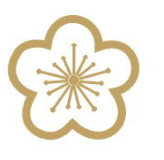 TAIPEI ECONOMIC AND CULTURAL OFFICE IN THE PHILIPPINES41th Floor, Tower 1, RCBC Plaza, 6819 Ayala Avenue, Makati City, Metro Manila, the PhilippinesTel: (+63-2)887-6688   Fax: (+63-2)887-7828  Affidavit of Legal Capacity to Contract MarriageBefore the consular officer of the Taipei Economic and Cultural Office in the Philippines, personally appears                            , declares and affirms that:1. I,                        , a Republic of China () national and the holder of R.O.C passport No.                issued on                   which will expire on                   . I was born on                       and my permanent address is                                                         
                                                                      2. I hereby swear under oath that I have never been married, and I further swear that I am now single and otherwise legally free to marry.  3. Under penalty of forgery of document, I,                          , assume full and complete responsibility for the veracity of the statement herein.Signed by                                              Done on          of          ,                                                        (day)     (month)     (year)